Dear Parents/CarersWelcome back!  Our First Fishermoss Family Friday Update of the new academic year!  We hope you all had a lovely summer and managed to create special memories!A special welcome to our new Nursery and Primary 1 pupils and to new Pupils in various classes across the school.  Our Primary 1 pupils have been so confident coming into school and have settled in quickly.  It has been a joy to see!  It has also been lovely seeing former pupils catching up with friends.  They will all soon get into the routine of getting up early and going to bed early, following the long summer break.Thank you for supporting and encouraging your child/ren to wear School Uniform.  It is great to see our pupils looking so smart.  School uniform gives our pupils a real sense of identity and pride in their school and removes the pressure pupils can have about ‘labels’ and what is cool to wear! Makes for quick, easy decisions in the morning!  A big thank you for putting your child’s name on their clothing and if you have yet to do this we would be most grateful if you could as we already have clothing in lost property with no names!Pupils are likely to need some reminders about taking a pencil, rubber, PE kit, homework diaries, and a jacket for our very changeable weather.  We do send pupils out on days of light drizzle with hoods up in order to get essential fresh air. Thank you in advance for sending your child to school with a suitable jacket.We are looking forward to parents joining us for events at school!  The first of these will be our Curriculum Event for Primary 1 Parents @ 6.30pm on Wednesday 30th August. This event will provide Primary 1 parents with information about what their child will be learning at school, how best to support with homework and an opportunity to ask questions.  There is also a meeting for Primary 7 Parents & Pupils at school on Wednesday 6th September @ 6:30pm in relation to our P7 Pupils Residential Trip to the Abernethy Outdoor Centre!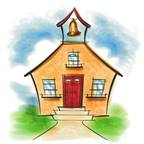 Staff car park-This should only be used by staff and disabled persons.  Bourtree car park is available for parents to park.  Zig-Zag lines-Please remember to avoid parking on these.Mobile Phones-Pupils should leave mobile phones at home.  If a pupil ever feels the need to contact their parents, they should speak to a member of staff who will make the necessary arrangements as appropriate.  If parents wish to make contact with pupils during the school day, they should contact the school office.  Parents may request that their child be allowed to take a mobile phone for use after school, but the mobile must remain at all times in the pupil’s bag during the school day.  Please inform the class teacher of this.  School will not accept liability for any damage or loss to the phone.  Mobile phones should never be used to take photographs of other children or staff.All the above are to ensure that Fishermoss is a happy, healthy and safe place to learn where we all demonstrate Respect, Responsibility and Kindness.  We look forward to working in partnership with you again this new academic year as we continue to aspire to make Fishermoss a happy, healthy and safe place for learning.Get Ready for the Future……Please find attached a poster with details for a ‘Get Ready for the Future’ event being held at Portlethen Academy on Monday 28th August. The event is open to all, but possibly best suited to our Primary 6 & 7 pupils to give pupils and parents/carers an idea of our local businesses and opportunities for the future.  Apologies for the short notice but we only received notification of the event this week.Flu Vaccination Letters…..It’s getting close to that time of year again!….Please look in school bags for Flu Vaccination letters. Grateful if responses could be back at school by Monday 18th September.Aberdeenshire Children and Young People's Service Plan 2023-26….. The Aberdeenshire Children and Young People’s Service Plan 2023-26 is now available on the GIRFEC website. Please follow the link below…… https://www.girfec-aberdeenshire.org/wp-content/uploads/2023/06/Aberdeenshire-Children-and-Young-Peoples-Services-Plan-2023-2026.pdfThank you for all your support this first week back in the school calendar!Have a lovely weekend!Kind regardsMargaret M. FergusonHead TeacherFishermoss SchoolBerrymuir RoadPortlethenAberdeenshireAB12 4UFTel:  01224 472875Aberdeenshire Council Education and Children’s Services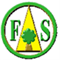 ‘Being the best we can be’Respect-Honesty-Responsibility-Kindness-Hardworking